VISION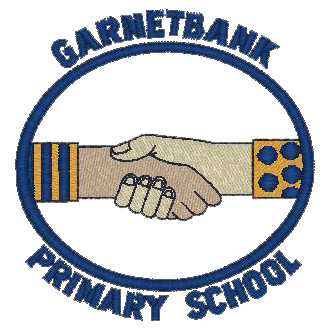 We are very conscious of our responsibility to the children in our care, being acutely aware that, in co-operation with parents, we have the task of laying the foundations upon which their future will be built. Our aims are concerned, not only with the intellectual growth of each child, but with encouraging personal and social development, health and wellbeing.The United Nations Convention on the Rights of the Child (UNCRC) is at the heart of our school’s planning, policies, practice and ethos. As a rights-respecting school we not only teach about children’s rights in the classroom but model rights respecting language and attitudes in all of our relationships.EVERYTHING WE DO IN GARNETBANK PRIMARY IS INFORMED BY OUR SHARED VISION AND OUR CORE VALUES: WE AIM TO PROVIDE AN INCLUSIVE, HEALTHY AND HAPPY LEARNING EXPERIENCE, WHERE PERSONAL DEVELOPMENT IS PROMOTED, SUPPORTED AND DIVERSITY IS CELEBRATED.   AIMS1. To deliver a curriculum which encourages creativity, provides challenge and enjoyment, relevance, breadth, depth, progression, coherence, personalisation and choice.2. To meet the needs of every child and develop their personality, talents and abilities to the full, so they become confident individuals and successful lifelong learners.3. To encourage responsible attitudes towards the environment and instil an awareness of our role as global citizens.4. To support each child to develop skills which will enable them to become effective contributors in an ever changing world.5. To develop positive, productive partnerships that are valued and recognised by our children, staff, parents and the wider community.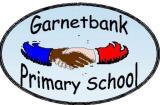 OUR VALUESKINDNESS   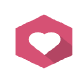 We are friendly, generous and considerate.  We have concern for others.AMBITION   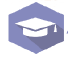 We work hard, learn from mistakes and always try to achieve our goals.INTEGRITY    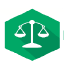 We act fairly, honestly and responsibly.RESPECT        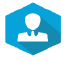 We respect the feelings, wishes and rights of others.  We respect our environment, culture and heritage.CORE SKILLSKINDNESS   We are friendly, generous and considerate.  We have concern for others.AMBITION   We work hard, learn from mistakes and always try to achieve our goals.INTEGRITY    We act fairly, honestly and responsibly.RESPECT        We respect the feelings, wishes and rights of others.  We respect our environment, culture and heritage.CREATIVITYWORKING TOGETHERRESILIENCETHINKING SKILLSDIGITAL SKILLSOur core skills are embedded throughout the curriculum.  These are developed and discussed within the classroom and celebrated at weekly assemblies, in order to make connections in learning and to make sense of the world.  They are essential skills for the world of work and children are given opportunities to develop them through interdisciplinary learning, outdoor learning and personalized learning pathways.KINDNESS   We are friendly, generous and considerate.  We have concern for others.AMBITION   We work hard, learn from mistakes and always try to achieve our goals.INTEGRITY    We act fairly, honestly and responsibly.RESPECT        We respect the feelings, wishes and rights of others.  We respect our environment, culture and heritage.